Le C.L.A.S Paris Est-TenonVOUS PROPOSEMANET / DEGASEn visite guidée (1h30)Le Jeudi 11 mai 2023 à 18h15Au Musée d'Orsay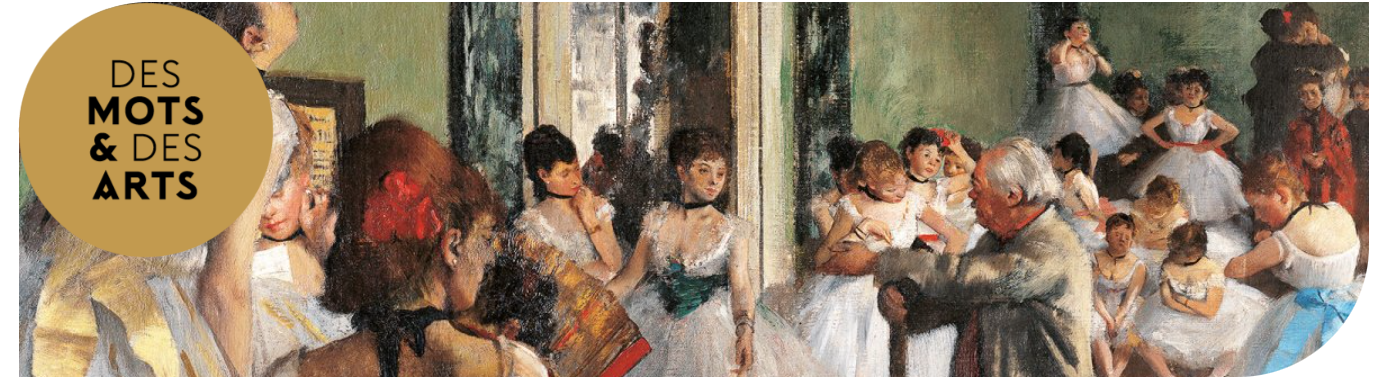 Cette exposition évènement vous propose un véritable dialogue entre deux géants de la peinture: Edouard Manet (1832-1883) et Edgar Degas (1834-1917). Au regard de leurs différences, les deux artistes cultivaient une complicité certaine, constellée de rivalité. Deux figures d'une même pièce, l'un cherchant à tout prix l'approbation de ses pairs, l'autre fuyant les institutions, Manet et Degas ont sans conteste eu un impact profond sur la nouvelle peinture des années 1860-80.Ce parcours croisé mettra en miroir deux regards sur le siècle, deux parcours de vie, liés et complémentaires. Une exposition ambitieuse qui pose un nouveau regard sur l'impressionnisme ! Intervenant : Tatiana MignotRdv  15 minutes avant, à l'extérieur du musée d'Orsay, devant l'entrée des groupes (entrée B).Prix INSERM: 10 € -Prix (Fac, CNRS, AP): 13.5 €-Plein tarif : 15 €(Le coût de la visite guidée est pris en charge par le CLAS)INSCRIPTIONS A RENVOYER Par Mail à:catherine.senamaud-beaufort@inserm.fr AVANT le 11/04/2023C.L.A.S Paris Est- TenonCOUPON-RÉPONSE	Nom de l’agent : 	Tel :Mail :	Unité :Merci de bien indiquer votre appartenance (nom de l’employeur sur votre feuille de salaire) ainsi que votre statut :T1 TARIF INSERM (personnel et ayants droits)T2 = TARIF (Faculté, APHP, CNRS, CEA etc…)T3= PLEIN TARIF (personne extérieure)Date limite de réservation AVANT le 11 avril 2023Par Mail à: catherine.senamaud-beaufort@inserm.frLes réservations ne seront définitives qu'à la réception du règlement par chèque à l'ordre du CLAS INSERM ou par virement (RIB du CLAS sur demande)chèque adressé à :		Sophie VILCHES				INSERM U 1155-Bât Recherche				Clas Paris Est Tenon				Hôpital Tenon				4 rue de la Chine				75020 PARISAppartenanceAppartenanceStatutStatutINSERMSTATUTAIREFac, APHP, CNRSCDDVACATAIREETUDIANTRETRAITELieuExpoDateHeureTARIF SUIVANT APPARTENANCETARIF SUIVANT APPARTENANCETARIF SUIVANT APPARTENANCEQUANTITEQUANTITEQUANTITEMONTANTMOManet / Degas11/05/2318h15T1 Inserm-T2 Fac AP,CNRST3 EXTT1 Inserm-CNRST2 Fac-APT3 EXT1013.515MONTANT TOTALTOTAL